lMADONAS NOVADA PAŠVALDĪBA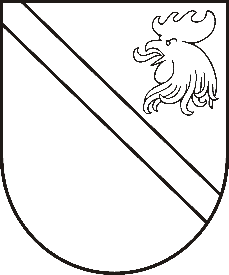 Reģ. Nr. 90000054572Saieta laukums 1, Madona, Madonas novads, LV-4801 t. 64860090, e-pasts: dome@madona.lv ___________________________________________________________________________MADONAS NOVADA PAŠVALDĪBAS DOMESLĒMUMSMadonā2019.gada 19.decembrī									       Nr.606									     (protokols Nr.24, 21.p.)Par finansējuma piešķiršanu abonementa “Skolu tiesības” iegādei izglītības iestādēmIzglītības iestāžu darbības atbalstam, ir priekšlikums iegādāties centralizētu abonementu “Skolu tiesības”. Abonementa “Skolu tiesības” pieejamība pašvaldības izglītības iestādēm, ļauj saņemt ikmēneša jaunāko informāciju par aktuālām normatīvo aktu izmaiņām, nodrošina piekļuvi lielākajai iekšējo dokumentu paraugu datubāzei Latvijā izglītības iestādēm un sniedz atbalstu tiesību jautājumos.Noklausījusies sniegto informāciju, ņemot vērā 12.12.2019. Izglītības un jaunatnes lietu komitejas un 19.12.2019. Finanšu un attīstības komitejas atzinumus, atklāti balsojot: PAR – 13 (Agris Lungevičs, Ivars Miķelsons, Artūrs Čačka, Andris Dombrovskis, Artūrs Grandāns, Gunārs Ikaunieks, Valda Kļaviņa, Andris Sakne, Rihards Saulītis, Inese Strode, Aleksandrs Šrubs, Gatis Teilis, Kaspars Udrass), PRET – NAV, ATTURAS – NAV, Madonas novada pašvaldības dome  NOLEMJ:Piešķirt finansējumu  870,00 apmērā abonementa “Skolu tiesības” iegādei 2020.gadam no izglītības pasākumu budžetā atbalstam talantīgiem skolēniem paredzētajiem līdzekļiem.Domes priekšsēdētājs								          A.LungevičsSeržāne 64860562